Automotive Steering, Suspension & AlignmentChapter 12 – Steering Columns and GearsLesson PlanCHAPTER SUMMARY: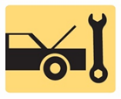 1. Steering Wheels, Steering Wheel Removal, Steering Columns, and Conventional Steering Gears2. Recirculation Ball Steering Gear, Steering Gear Adjustments, and Rack-And-Pinion Steering Gear3. Rack-And-Pinion Adjustments_____________________________________________________________________________________OBJECTIVES: 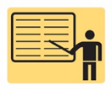 1. Describe the purpose and function of a steering wheel.2. Explain how to remove a steering wheel.3. Discuss steering columns and intermediate shafts.4. Explain the purpose and function of conventional steering gears.5. Explain how a recirculating ball steering gear works.6. Describe how a rack-and-pinion steering gear works._____________________________________________________________________________________RESOURCES: (All resources may be found at jameshalderman.com)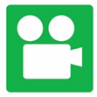 1. Task Sheet: Electronic Airbag System and Steering Wheel Service2. Task Sheet: Steering Column Related Diagnosis3. Task Sheet: Steering Gear Adjustment/Replacement4. Chapter PowerPoint 5. Crossword and Word Search Puzzles (A4) 6. Videos: (A4) Suspension and Steering 7. Animations: (A4) Suspension and Steering_____________________________________________________________________________________ACTIVITIES: 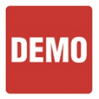 1. Task Sheet: Electronic Airbag System and Steering Wheel Service2. Task Sheet: Steering Column Related Diagnosis3. Task Sheet: Steering Gear Adjustment/Replacement_____________________________________________________________________________________ASSIGNMENTS: 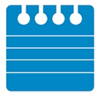 1. Chapter crossword and word search puzzles from the website.2. Complete end of chapter quiz from the textbook. 3. Complete multiple choice and short answer quizzes downloaded from the website._____________________________________________________________________________________CLASS DISCUSSION: 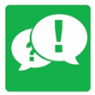 1. Review and group discussion chapter Frequently Asked Questions and Tech Tips sections. 2. Review and group discussion of the five (5) chapter Review Questions._____________________________________________________________________________________NOTES AND EVALUATION: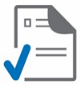 _____________________________________________________________________________________